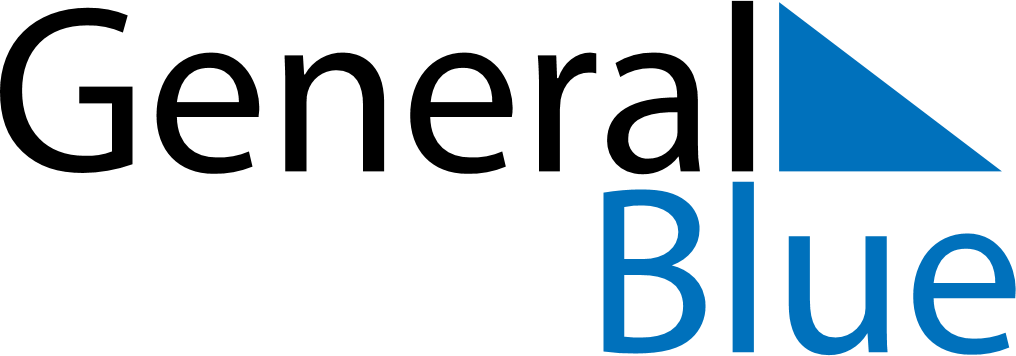 May 2024May 2024May 2024May 2024May 2024May 2024Pelkosenniemi, Lapland, FinlandPelkosenniemi, Lapland, FinlandPelkosenniemi, Lapland, FinlandPelkosenniemi, Lapland, FinlandPelkosenniemi, Lapland, FinlandPelkosenniemi, Lapland, FinlandSunday Monday Tuesday Wednesday Thursday Friday Saturday 1 2 3 4 Sunrise: 4:15 AM Sunset: 9:58 PM Daylight: 17 hours and 43 minutes. Sunrise: 4:11 AM Sunset: 10:02 PM Daylight: 17 hours and 51 minutes. Sunrise: 4:06 AM Sunset: 10:06 PM Daylight: 18 hours and 0 minutes. Sunrise: 4:02 AM Sunset: 10:11 PM Daylight: 18 hours and 8 minutes. 5 6 7 8 9 10 11 Sunrise: 3:58 AM Sunset: 10:15 PM Daylight: 18 hours and 17 minutes. Sunrise: 3:53 AM Sunset: 10:19 PM Daylight: 18 hours and 25 minutes. Sunrise: 3:49 AM Sunset: 10:23 PM Daylight: 18 hours and 34 minutes. Sunrise: 3:44 AM Sunset: 10:28 PM Daylight: 18 hours and 43 minutes. Sunrise: 3:40 AM Sunset: 10:32 PM Daylight: 18 hours and 52 minutes. Sunrise: 3:35 AM Sunset: 10:36 PM Daylight: 19 hours and 1 minute. Sunrise: 3:31 AM Sunset: 10:41 PM Daylight: 19 hours and 10 minutes. 12 13 14 15 16 17 18 Sunrise: 3:26 AM Sunset: 10:46 PM Daylight: 19 hours and 19 minutes. Sunrise: 3:21 AM Sunset: 10:50 PM Daylight: 19 hours and 28 minutes. Sunrise: 3:17 AM Sunset: 10:55 PM Daylight: 19 hours and 38 minutes. Sunrise: 3:12 AM Sunset: 11:00 PM Daylight: 19 hours and 47 minutes. Sunrise: 3:07 AM Sunset: 11:04 PM Daylight: 19 hours and 57 minutes. Sunrise: 3:02 AM Sunset: 11:09 PM Daylight: 20 hours and 6 minutes. Sunrise: 2:58 AM Sunset: 11:14 PM Daylight: 20 hours and 16 minutes. 19 20 21 22 23 24 25 Sunrise: 2:53 AM Sunset: 11:19 PM Daylight: 20 hours and 26 minutes. Sunrise: 2:47 AM Sunset: 11:25 PM Daylight: 20 hours and 37 minutes. Sunrise: 2:42 AM Sunset: 11:30 PM Daylight: 20 hours and 47 minutes. Sunrise: 2:37 AM Sunset: 11:35 PM Daylight: 20 hours and 58 minutes. Sunrise: 2:31 AM Sunset: 11:41 PM Daylight: 21 hours and 9 minutes. Sunrise: 2:26 AM Sunset: 11:47 PM Daylight: 21 hours and 21 minutes. Sunrise: 2:20 AM Sunset: 11:53 PM Daylight: 21 hours and 33 minutes. 26 27 28 29 30 31 Sunrise: 2:13 AM Sunset: 12:00 AM Daylight: 21 hours and 46 minutes. Sunrise: 2:07 AM Sunset: 12:06 AM Daylight: 21 hours and 59 minutes. Sunrise: 2:00 AM Sunset: 12:14 AM Daylight: 22 hours and 14 minutes. Sunrise: 1:52 AM Sunset: 12:22 AM Daylight: 22 hours and 30 minutes. Sunrise: 1:42 AM Sunset: 12:32 AM Daylight: 22 hours and 49 minutes. Sunrise: 1:30 AM Sunset: 12:45 AM Daylight: 23 hours and 14 minutes. 